12th IBCA World Junior Chess Championship 
for the Blind and Visually Challenged    27 September - 07 October 2024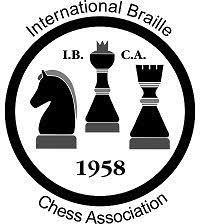 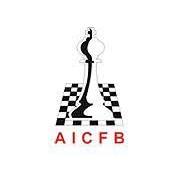  Registration & Booking FormForward to the Organising Committee:                                                                                             2024 IBCA World Junior Chess Championship for the Blind and Visually Impaired                The Chancery Pavilion***** hotel in Bengaluru, IndiaEmail: entries@aicfb.in cc to office@aicfb.inInstructions :	1. Registration forms must be sent by e-mail to the Organising Committee by 15 June 2024. 2. A deposit payment of 100% of the accommodation per person must be paid in advance via bank wire transfer including bank charges by 15 July 2024. Payments shall be made to the following bank account:Account Name: All India Chess Federation for the Blind/INTL Chess EventBank Name & Branch: Indian Bank, Vile Parle West BranchCurrent Bank A/c No:  7744056220Branch Code: 01930IFSC Code: IDIB000V096Swift Code: IDIBINBBVPLBank Address: 1st Floor Hemu Arcade, Vile Parle (West), Mumbai - 400056.Beneficiary Address: 128/4253 Kalasadan Co Op Hsg Society, Neharu Nagar, Kurla East, Mumbai - 400018.It is clarified that deposit payments are non-refundable.3. Passport numbers are necessary only for players or accompanying persons who need entry visa to visit India. 4. Flights refer to those flights arriving or departing from Kempegowda International Airport, Bengaluru (BLR). If you know them by 15th August, also mention exact times of arrival & departure.          Proceed to page 2 below and register players, coaches and accompanying persons 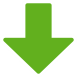 PS: Use other paper or expand the document for more space if your delegation is larger.Date: Name & signature of responding official: NATIONAL FEDERATION: Name of contact person: List of PlayersList of PlayersArrival date and time /flight number Departing date and time/flight numberFull name(and passport number only if invitation letter is needed for entry visa)FIDE ID NumberTotal No. of players: List of additional coaches, accompanying persons, etc.List of additional coaches, accompanying persons, etc.List of additional coaches, accompanying persons, etc.Arrival date and time /flight numberDeparting date and time/flight numberPositionFull name(and passport number if needed)FIDE ID numberCoachesAccomp. personsTotal No. of added persons:Please make your delegation's room list (total number and type of rooms)Total Number of single occupancy rooms (1x):Total Number of double occupancy rooms (2x): Additional nights can be requested in advance and, upon availability, can be possible at a proportional cost.Room No. 1 (names): Room No. 2 (names): Room No. 3 (names): Room No. 4 (names): Room No. 5 (names):